Научная статьяOriginal articleУДК 000.00.0doi: (присваивается редакцией)(всё по левому краю, прямой светлый)АНАЛИЗ И ПЕРСПЕКТИВЫ РАЗВИТИЯ ЧАЙНОЙ ОТРАСЛИ РОССИИ В УСЛОВИЯХ ЦИФРОВИЗАЦИИ СЕЛЬСКОГО ХОЗЯЙСТВ ANALYSIS AND PROSPECTS FOR THE DEVELOPMENT OF THE RUSSIAN TEA INDUSTRY IN THE CONTEXT OF DIGITALIZATION OF AGRICULTURE  (по центру, прописными буквами, прямой полужирный)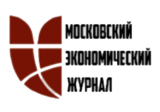 Папаскири Тимур Вал икович, д.э.н., профессор кафедры землеустройства, ФГБОУ ВО Государственный университет по землеустройству, E-mail: t_papaskiri@mail.ru Воробьева Татьяна Андреевна, аспирант (соискатель) кафедры землеустройства, ФГБОУ ВО Государственный университет по землеустройству, E-mail: Tanya.vorobyeva135@gmail.com Papaskiri Timur Valikovich, Doctor of Economics, Professor of the Department of Land Management, State University of Land Management, E-mail: t_papaskiri@mail.ruVorobeva Tatiana Andreevna, postgraduate student (applicant) of the Department of Land Management, State University of Land Management, E-mail: Tanya.vorobyeva135@gmail.comАннотация. В статье приведены результаты исследований …….(200-250 слов – 1000-2000 знаков)Abstract. The article presents the results of research …….(перевод)Ключевые слова: яровая пшеница, урожайность ……. (6-10 слов и словосочетаний, отделять запятыми, точку в конце НЕ ставить)Keywords: spring wheat, productivity …….(перевод, отделять запятыми, точку в конце НЕ ставить, с абзаца)ТЕКСТ СТАТЬИ(шрифт 14 Times New Roman через 1,5 интервала; поля: левое – 3 см, правое – 1,5 см, верхнее – 2 см, нижнее – 2 см), напечатанные на бумаге стандартного формата (А4). Нумерация страниц по правому краю внизу страницы. Текст выравнивается по ширине с абзацными отступами, заголовки таблиц и подрисуночные подписи давать на русском языке)Таблица 1. Динамика объемов импортаТаблица(точку в конце НЕ ставить, без абзаца)РисунокРисунок 1. Направления регулирования импорта продукции (точку в конце НЕ ставить, без абзаца)Список источников(10-20 источников, желательно включение зарубежных авторов, оформляется как обычно)References(транслитерация литературы по ГОСТу (можно на сайте https://transliteration-online.ru/)Для цитирования: ФИО авторов (сокращено). Название статьи // Московский экономический журнал. 2022. № 5. URL:  Пример:Для цитирования: Мезенцева О.В., Бевз В.В. Дистанционные методы выявления процессов деградации почвенного покрова // Московский экономический журнал. 2022. № 5. URL:  © ФИО авторов (сокращено), 2022. Московский экономический журнал, 2022, № 5.Пример:© Пэн Юньлун, Шунин И.А., Дронина Д.А., Воробьева Т.А., 2022. Московский экономический журнал, 2022, № 5.